Corporate Parking Permit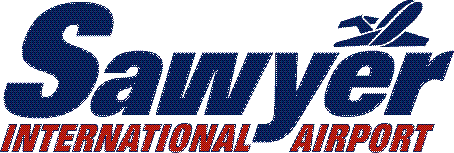 2022 Application Form125 G Avenue, Gwinn, MI  49841   (906) 346-3308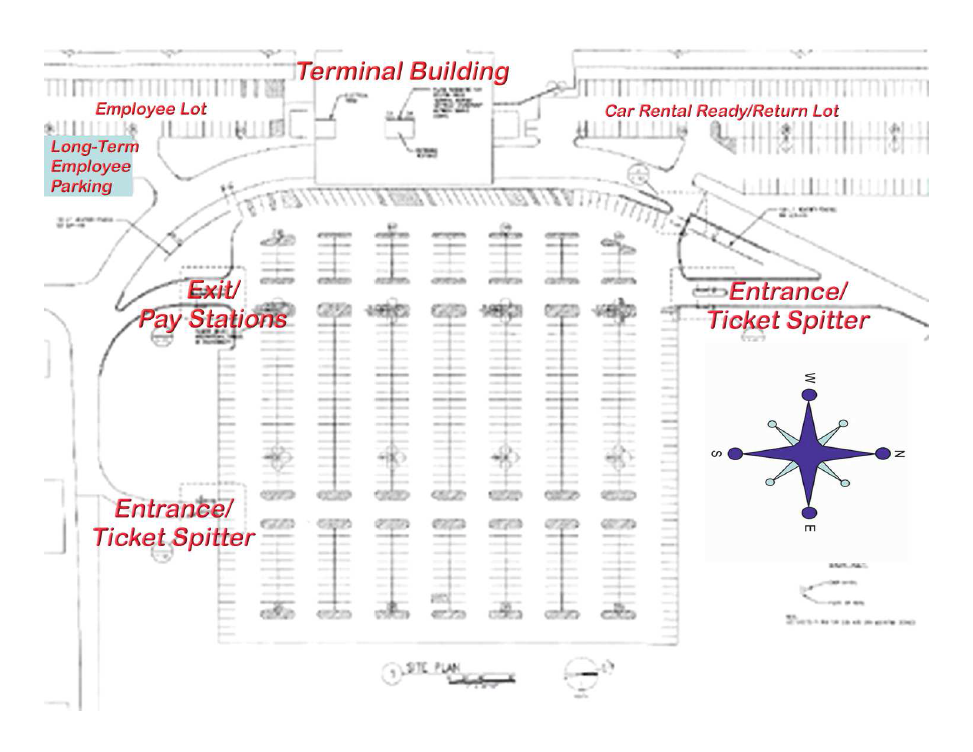 Applicant InformationApplicant InformationApplicant InformationApplicant InformationApplicant InformationApplicant InformationApplicant InformationApplicant InformationApplicant InformationApplicant InformationName:Name:Name:Name:Name:Name:Name:Permit No.Permit No.Permit No.Address:Address:Address:Address:Address:Address:Phone:Phone:Phone:Phone:City:City:City:City:State:State:State:ZIP:ZIP:ZIP:Work Phone: Work Phone: Work Phone: Work Phone: Best Contact Phone:Best Contact Phone:Best Contact Phone:Best Contact Phone:Best Contact Phone:Best Contact Phone:Employer:Employer:Employer:Employer:Email:Email:Email:Email:Email:Email: Driver’s License No. Driver’s License No. Driver’s License No. Driver’s License No. State:    State:    State:    State:    State:    State:   Vehicle InformationVehicle InformationVehicle InformationVehicle InformationVehicle InformationVehicle InformationVehicle InformationVehicle InformationVehicle InformationVehicle InformationVehicle 1: License Plate No:Vehicle 1: License Plate No:Vehicle 1: License Plate No:Vehicle 1: License Plate No:Vehicle 1: License Plate No:Vehicle 1: License Plate No:Vehicle 1: License Plate No:Vehicle 1: License Plate No:State:State:Make:Make:Make:Model:Model:Model:Model:Model:Year:Year:Vehicle 2: License Plate No:Vehicle 2: License Plate No:Vehicle 2: License Plate No:Vehicle 2: License Plate No:Vehicle 2: License Plate No:Vehicle 2: License Plate No:Vehicle 2: License Plate No:Vehicle 2: License Plate No:State:State:Make:Make:Make:Model:Model:Model:Model:Year:Year:Year:Payment MethodPayment MethodPayment MethodPayment MethodPayment MethodPayment MethodPayment MethodPayment MethodPayment MethodPayment MethodPermit Type: (circle)Permit Type: (circle)Corporate:  $350.00Corporate:  $350.00Corporate:  $350.00Corporate:  $350.00Corporate:  $350.00Payment Method: Payment Method: Payment Method: Payment Method: Payment Method: Payment Method: Payment Method: Date:Date:Date:CashCheck # ____ Payable to Marquette CountyCheck # ____ Payable to Marquette CountyCheck # ____ Payable to Marquette CountyCheck # ____ Payable to Marquette CountyCredit Card: https://pay.govpros.us/mi/mqtco/utilityCredit Card: https://pay.govpros.us/mi/mqtco/utilityCredit Card: https://pay.govpros.us/mi/mqtco/utilityCredit Card: https://pay.govpros.us/mi/mqtco/utilityCredit Card: https://pay.govpros.us/mi/mqtco/utilityI authorize the verification of the information provided on this form.  I understand that penalties will be issued for improper parking as defined below.I authorize the verification of the information provided on this form.  I understand that penalties will be issued for improper parking as defined below.I authorize the verification of the information provided on this form.  I understand that penalties will be issued for improper parking as defined below.I authorize the verification of the information provided on this form.  I understand that penalties will be issued for improper parking as defined below.I authorize the verification of the information provided on this form.  I understand that penalties will be issued for improper parking as defined below.I authorize the verification of the information provided on this form.  I understand that penalties will be issued for improper parking as defined below.I authorize the verification of the information provided on this form.  I understand that penalties will be issued for improper parking as defined below.I authorize the verification of the information provided on this form.  I understand that penalties will be issued for improper parking as defined below.I authorize the verification of the information provided on this form.  I understand that penalties will be issued for improper parking as defined below.I authorize the verification of the information provided on this form.  I understand that penalties will be issued for improper parking as defined below.Signature of Applicant: Signature of Applicant: Signature of Applicant: Signature of Applicant: Signature of Applicant: Signature of Applicant: Signature of Applicant: Signature of Applicant: Signature of Applicant: Date: